Rev 2.0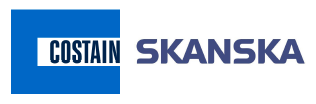 Vehicle Booking InformationPlease ensure all booking forms are filled out completely and sent to Fenella.williams2@costain.com copying in john.dugan@costain.com   Before 3PM the day before deliveryPLEASE BE ADVISED DRIVERS WILL BE ASKED TO PRODUCE THEIR DRIVING LICENCE WHEN ENTERING SITELogistics manager - John Dugan:		 	John.Dugan@costain.comYour company orHaulier being usedDelivering on behalf of (Subcontractor/company)Delivery DateDelivery Time : Please do not make your booking slot any longer than 2 hours! Delivery LocationEastern Ticket Hall, Western Ticket hall, St George street WelfareContract if not C412 Item(s) Being Delivered and Quantity(PLEASE BE SPECIFIC)Vehicle Type:Van, Tipper, Tail lift, 18t, Arctic, RigidRegistration NumberDriver Name CRL LDT ID NumberOrigin of Load. North, East, West or South from Bond Street  and DistanceCrossrail Compliant and FORS Registered is a MANDATORY FORS Registration NumberFORS StatusCrossrail Compliant and FORS Registered is a MANDATORY Operators Licence NumberCRL Route briefed Abnormal load/Yes/noMovement order numberWho placed the booking with you (CSJV Contact)?Who is this delivery for?PO Number